Протоколродительского собранияот «8» декабря 2017 года.Присутствовали: 26 родителей                                     Педагог-психолог                                      Заместитель директора по ВР в начальных классах.ТЕМА СОБРАНИЯ:«Профилактика экстремизма в молодежной среде».Рассмотренные вопросы:Раскрытие понятия «экстремистская деятельность (экстремизм)», знакомство с Федеральным Законом от 25 июля 2002 г. N 114-ФЗ "О противодействии экстремистской деятельности.Определение термина толерантность, актуальность проблемы развития толерантной личности. Раскрытие понятия «ксенофобия».Проявление этнической нетерпимости.Психологическое восприятие толерантности среди родителей класса.Профилактика экстремистской деятельности в молодежной среде.Принятые решения:В начале собрания было подробно разобрано понятие «экстремизм». Это слово происходит от латинского extremus, что в переводе означает «крайний». В общем смысле экстремизм – это приверженность к крайним мерам и взглядам, радикально отрицающим существующие в обществе нормы и правила, как совокупность насильственных проявлений, совершаемых в политических целях отдельными лицами и специально организованными противоправными группами, и сообществами. В более расширенной трактовке экстремизм рассматривается как всеохватывающее, исторически изменяющееся социально-политическое явление, представляющее собой систему организаций, идеологических положений и установок, а также практических действий, для которых характерным является использование насилия или угрозы его применения по отношению к органам власти, противостоящим политическим образованиям, отдельным гражданам, населению страны или региона в целях принуждения государственных и политических структур к совершению выгодных экстремистским силам действий.Далее родителям был зачитан Федеральный Закон от 25 июля 2002 г. N 114-ФЗ "О противодействии экстремистской деятельности", понятие "экстремистская деятельность (экстремизм)" раскрывается как:насильственное изменение основ конституционного строя и нарушение целостности Российской Федерации; публичное оправдание терроризма и иная террористическая деятельность; возбуждение социальной, расовой, национальной или религиозной розни; пропаганда исключительности, превосходства либо неполноценности человека по признаку его социальной, расовой, национальной, религиозной или языковой принадлежности, или отношения к религии; нарушение прав, свобод и законных интересов человека и гражданина в зависимости от его социальной, расовой, национальной, религиозной или языковой принадлежности, или отношения к религии; воспрепятствование осуществлению гражданами их избирательных прав и права на участие в референдуме или нарушение тайны голосования, соединенные с насилием либо угрозой его применения; воспрепятствование законной деятельности государственных органов, органов местного самоуправления, избирательных комиссий, общественных и религиозных объединений или иных организаций, соединенное с насилием либо угрозой его применения; пропаганда и публичное демонстрирование нацистской атрибутики или символики либо атрибутики или символики, сходных с нацистской атрибутикой или символикой до степени смешения; публичные призывы к осуществлению указанных деяний либо массовое распространение заведомо экстремистских материалов, а равно их изготовление или хранение в целях массового распространения; публичное заведомо ложное обвинение лица, замещающего государственную должность Российской Федерации или государственную должность субъекта Российской Федерации, в совершении им в период исполнения своих должностных обязанностей деяний, указанных в настоящей статье и являющихся преступлением; организация и подготовка указанных деяний, а также подстрекательство к их осуществлению; финансирование указанных деяний либо иное содействие в их организации, подготовке и осуществлении, в том числе путем предоставления учебной, полиграфической и материально-технической базы, телефонной и иных видов связи или оказания информационных услуг;Обсудили вопросы и понятие толерантности и ксенофобии, родители учувствовали в обсуждении. Толера́нтность (от лат. tolerantia — терпение, терпеливость, принятие, добровольное перенесение страданий) — социологический термин, обозначающий терпимость к иному мировоззрению, образу жизни, поведению и обычаям.По этническому составу Россия одна из многонациональных стран мира. На территории России проживают более 190 народов. В последние годы в нашем обществе ощущается социальная напряженность, которая проявляется в сложностях процесса гражданской идентификации (принятие решения о месте личности в системе гражданских, профессиональных, национальных, религиозных, политических отношений), в неопределенности ценностей и социальных установок на уровне личности и социальной группы. Начинают возникать и обостряться старые формы ксенофобии.Ксенофобия – это навязчивый страх перед незнакомыми лицами; ненависть, нетерпимость к кому-либо или чему-либо чужому, незнакомому, непривычному.

Ксенофобией называют также любую неприязнь по отношению к инородному объекту, будь - то историческое наследие другого этноса или традиции неродной культурной группы.Разобрали тему этнической нетерпимости. - выражения пренебрежения, насмешка:- игнорирование;- негативные стереотипы;- этноцентризм (понимание и оценка жизненных явлений сквозь призму ценностей и традиций собственной группы как эталонной и лучшей по сравнению с другими группами);- поиск врага;- запугивания, угрозы;- расизм (дискриминация представителей определенной расы на основе предпосылки, что одна раса превосходит другую):- ксенофобия:- национализм (убеждение в превосходстве своей нации над другими и в том, что своя нация обладает большим объемом прав):- религиозное преследование:- репрессии;- акции экстремистского и террористического характера. Провели нескольких психологических тренингов.«Рукопожатие или поклон» (К. Фопель)(Участники здороваются друг с другом, используя ритуалы приветствия, принятые в разных культурах – 10 мин.)Процедура проведения. Ведущий предлагает группе рассказать о жестах приветствия, принятых у разных народов, предупреждая участников о том, что они должны будут использовать эти ритуалы, представляясь друг другу. Вот несколько вариантов приветствия:- Объятие и троекратный поцелуй в обе щеки (Россия).- Легкий поклон со скрещенными на груди руками (Китай).- Рукопожатие и поцелуй в обе щеки (Франция).- Легкий поклон, ладони сложены перед лбом (Индия).- Легкий поклон, руки и ладони вытянуты по бокам (Япония).- Поцелуй в щеку, ладони лежат на предплечьях партнера (Испания).- Простое рукопожатие обеими руками, касание только кончиками пальцев (Малайзия).- Потереться друг о друга носами (эскимосская традиция).Упражнение удобнее проводить в кругу. Один из участников начинает «круг знакомства»: выступает на середину и приветствует партнера, стоящего справа. Потом идет по часовой стрелке и поочередно приветствует всех членов группы.Каждый раз участник доложен приветствовать партнера новым жестом. При этом он представляет свое имя.Во втором раунде в круг вступает другой участник, стоящий справа от первого.Примечание. В ходе этой игры поддерживается атмосфера толерантности, уважительного отношения друг к другу.«Пять добрых слов»Материалы для рисования.Процедура проведения. Участники разбиваются на подгруппы по пять человек. И получают следующую инструкцию: «Каждый из вас должен обвести свою руку на листе бумаги и на ладошке написать свое имя. Потом вы передаете свой лист соседу справа, а сами получаете рисунок от соседа слева. На одном из пальчиков полученной чужой ладошки вы пишите какое-нибудь привлекательное качество ее обладателя, например: «Ты очень добрый», «Мне очень нравятся твои стихи». Другой человек делает запись на другом пальчике и т. д., пока лист не вернется к владельцу. Когда все надписи сделаны, ведущий собирает рисунки и зачитывает «комплименты», а группа должна догадаться, кому они предназначаются.Подробно разобрали заранее подготовленные листовки (рис. 1) для профилактики экстремизма в молодежной среде, которые после собрание были выданы каждому из родителей, для дальнейшей передачи детям.  рис. 1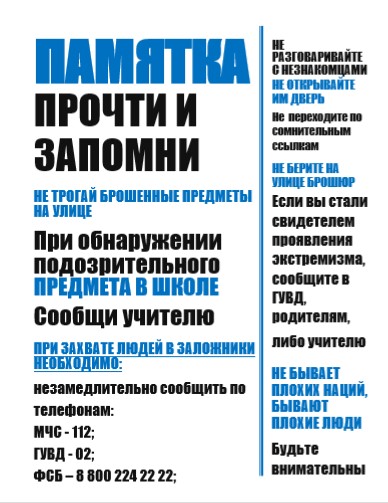 Собрание поспособствовало глубокому осмыслению проблемы экстремизма, выработке собственной гражданской позиции по отношению к данному явлению каждого из присутствующих родителей. Удалось расширить представление об экстремизме и его опасности.В настоящее время в мире все чаще говорят о проблеме экстремизма – приверженности к крайнему взгляду и действиям, отрицающим существующие в обществе нормы и правила.  Никто из нас не застрахован от его проявлений, но наиболее уязвимым оказывается наше подрастающее поколение.  Ведь именно в подростковом возрасте начинается становление человека как самостоятельной личности. Собрание заняло 2 часа, в конце которого родители по желанию высказали свое мнение на данную тему. Обсудили важность контроля за поведением и окружением детей, подняли тему социальных сетей и их влияния на формирования психики подростков.